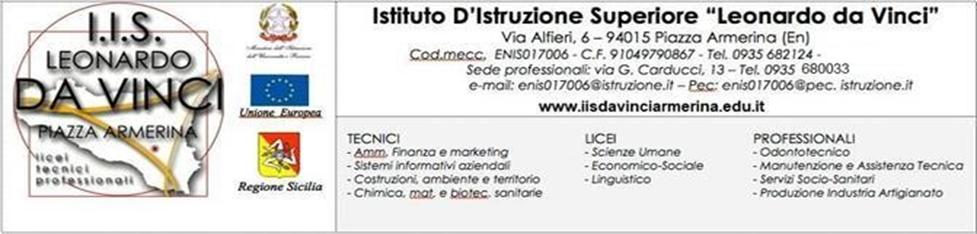 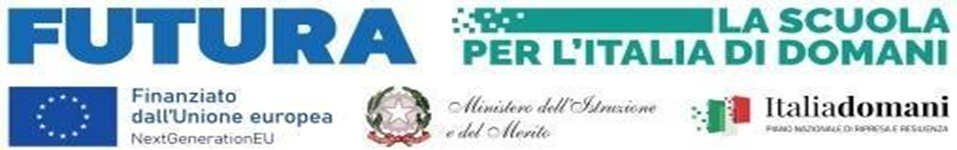 MODULO	di AUTORIZZAZIONE PER ATTIVITÀ	POMERIDIANEALUNNO/A (minorenne):		CLASSE:	Indirizzo: □ LICEO Linguistico         □ LICEO delle SCIENZE UMANE       □ Istituto tecnico Sportivo     □ SIA              □ BIOTECNOLOGIE SANITARIE   □ ODONTOTECNICO   □ MANUTENZIONE ASSISTENZA TECNICAI sottoscritti 	 	autorizzano il/la proprio/a figlio/aad usufruire delle attività di progetto/recupero offerte dalla scuola in orario extracurricolare, nelle diverse sedi dell’Istituto, entro e non oltre le ore:18:00 presso la sede di via VITTORIO ALFIERIFIRMA dei GENITORI (padre e madre) o di chi ne fa le veciData: …… /…… /…….